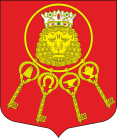 Внутригородское муниципальное образование Санкт-Петербурга муниципальный округ Владимирский округМУНИЦИПАЛЬНЫЙ СОВЕТ(МС МО МО Владимирский округ)Правды ул., д. 12, Санкт-Петербург, 191119, т/ф +7(812)713-27-88, +7(812)710-89-41, e-mail: sovetvo@mail.ru сайт: владимирскийокруг.рф, ИНН 7825691873 КПП 784001001 ОКТМО 40913000 ОГРН 1037843052939РЕШЕНИЕВ связи с принятием Муниципальным Советом внутригородского муниципального образования Санкт-Петербурга муниципальный округ Владимирский округ Решения от 26.02.2020 №49 «Об утверждении Положения об организации и проведении мероприятий по реализации муниципальных и ведомственных целевых программ для жителей внутригородского муниципального образования Санкт-Петербурга  муниципальный округ Владимирский округ» Муниципальный Совет внутригородского муниципального образования Санкт-Петербурга муниципальный округ Владимирский округ принимает решение:1. Считать Решение Муниципального Совета внутригородского муниципального образования Санкт-Петербурга муниципальный округ Владимирский округ от 20.03.2019 №8 «О привлечении жителей внутригородского муниципального образования Санкт-Петербурга муниципальный круг Владимирский округ к участию муниципальных программах» утратившим силу.2. Настоящее Решение опубликовать в газете «Владимирский округ» и разместить на официальном сайте внутригородского муниципального образования Санкт-Петербурга муниципальный округ Владимирский округ.3. Настоящее Решение вступает в силу со дня его официального опубликования.4. Контроль за исполнением настоящего Решения возложить на Главу муниципального образования Д.В. Тихоненко.Глава муниципального образования 				                        Д.В.Тихоненко3 июня 2020 г.                                                               № 58 Об отмене Решения Муниципального Совета внутригородского муниципального образования Санкт-Петербурга муниципальный округ Владимирский округ от 20.03.2019 №8